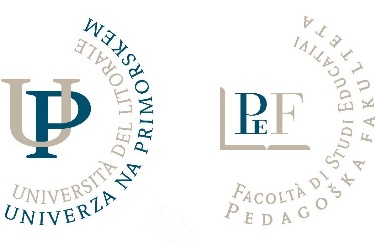 NAVODILA ZA OBLIKOVANJE PRISPEVKA ZA ZNANSTVENO MONOGRAFIJOPrispevek (v slovenščini ali angleščini) s povzetkoma v slovenščini in angleščini naj obsega do 35.000 znakov brez presledkov, vključno z viri, literaturo in povzetkoma, vsebuje pa naj:• ime, priimek, inštitucijo, s katere prihaja avtor, njegov e-naslov,• naslov prispevka (največ 14 besed, v slovenščini),• povzetek v slovenščini (150 besed),• ključne besede v slovenščini (5) (ključne besede so uporabljene v tekočem besedilu in izražajoključne pomene, ki gradijo besedilo),telo besedila,• naslov prispevka v angleščini (največ 14 besed),• povzetek v angleščini (150 besed),• ključne besede v angleščini (5) (ključne besede so uporabljene v tekočem besedilu in izražajoključne pomene, ki gradijo besedilo).Pri pripravi besedila upoštevajte naslednja navodila:1. Prispevek oddajte kot dokument v programu Microsoft Word. Nabor pisave je Calibri light, velikost črk 12, razmik med vrsticami pa 1,5. Besedila ne oblikujte.2. Petvrstične ali daljše citate umaknite v poseben odstavek z zamikom v desno, nad in pod njim naj bo prazna vrstica.3. Naslove razvrstite do 3. ravni (tj. naslov prispevka in še dve ravni). Naslovov ne pišite z verzalkami (samimi velikimi črkami). Naslov prispevka naj bo zapisan polkrepko in na sredini, naslovi druge ravni naj bodo zapisani polkrepko in poravnani na levo, naslovi tretje ravni pa polkrepko kurzivno in poravnani na levo.4. Naslovov in strani NE številčite.5. Uporabljajte sprotne opombe.6. Slikovno gradivo (fotografije, zemljevide ipd.) priložite v posebnih datotekah v formatu .jpg ali .tiff v visoki ločljivosti (širina slike naj bo vsaj 1500 slikovnih točk), v tekočem besedilu pa obvezno vstavite naslov (npr.: Slika 1: Dvovejnati določevalni ključ) in po potrebi vir (npr.: Brumen idr. 2004, 21.). Za slikovno gradivo, privzeto iz drugih publikacij, mora avtor pridobiti pisno dovoljenje lastnika materialnih avtorskih pravic in ga priložiti rokopisu.7. Grafe priložite v posebnih datotekah v formatu .xslx, v tekočem besedilu pa obvezno vstavite naslov (npr.: Slika 2: Število učencev po razredih) in po potrebi vir (npr.: Svizec 2007, 27.). Datoteke morajo obvezno vsebovati tudi preglednice s podatki.8. Preglednice vstavite v besedilo, nad njimi mora biti naslov (npr. Preglednica 1: Opisna statistika), pod njo pa po potrebi vir (npr. Muren 2016, 12).9. Pri navajanju literature uporabljajte sistem avtor-leto in se ravnajte po navodilih v nadaljevanju. V seznamu virov in literature naj bodo navedena vsa in samo tista dela, ki jih navajate med besedilom.Dobesedne citate drugih avtorjev navedite v narekovajih, ob navedbi vira pa na koncu navedite tudi stran ali strani, na katerih se citat pojavlja v izvirniku, npr. (Labinowicz 2010, 27). 
Vedno navedite vir izvirnika. Če le-ta ni dostopen, lahko uporabite posredno navajanje, vendar naj bo to le izjemoma. Takšna navedba vključuje priimek avtorja in letnico izvirnika ter podatke o viru, iz katerega povzemate, npr. Chelladurai (1995, v Walker 2000) ali (Chelladurai 1995, v Walker 2000). V tem primeru navedite originalni vir tudi v seznam literature.Pri navajanju literature uporabljajte sistem avtor-leto in se ravnajte po The Chicago Manual of Style
(University of Chicago Press 2010). V seznamu literature naj bodo navedena vsa in samo tista dela, ki jih navajate med besedilom.Knjiga/monografska publikacijaDuh, M. 2004. Vrednotenje kot didaktični problem pri likovni vzgoji. Maribor: Pedagoška fakulteta. 
Navajanje v tekočem besedilu: (Duh 2004, 99–100)Knjiga z urednikom ali prevajalcemStarc, S., ur. 2012. Akademski jeziki v času globalizacije. Koper: Annales. 
Navajanje v tekočem besedilu: (Starc 2012) 
Goethe, J. W. 1998. Učna leta Wilhelma Meistra. Prev. Štefan V. Ljubljana: Mladinska knjiga. 
Navajanje v tekočem besedilu: (Goethe 1998, 242–255)Poglavje v monografiji ali zbornikuFošnarič, S. 2002. »Obremenitve šolskega delovnega okolja in otrokova uspešnost.« V Šolska higiena: zbornik prispevkov, ur. M. Juričič, 27–34. Ljubljana: Sekcija za šolsko in visokošolsko medicino SZD. 
Navajanje v tekočem besedilu: (Fošnarič 2002, 31)Članki istega avtorja, izdani istega letaFošnarič, S. 1996a. »Problemsko izvajanje pouka tehnične vzgoje v osnovni šoli.« Pedagoška obzorja 11 (5–6): 250–256.
Navajanje v tekočem besedilu: (Fošnarič 1996a) 
Fošnarič, S. 1996b. »Ergonomske obremenitve in njihov vpliv na nekatere mentalne funkcije učencev.« Sodobna pedagogika 47 (3–4): 177–189. 
Navajanje v tekočem besedilu: (Fošnarič 1996b)Članki: dva avtorjaCotič, M. in Valenčič Zuljan, M. 2009. »Problem‐Based Instruction in Mathematics and its Impact on the Cognitive Results of the Students and on Affective‐Motivational Aspects.« Educational Studies 35 (3): 297–310. 
Navajanje v tekočem besedilu: (Cotič in Valenčič Zuljan 2009, 301)Članki: trije ali več avtorjevMarhl, M., Gosak, M., Perc, M. in Roux, E. 2010. »Importance of Cell Variability for Calcium Signaling in Rat Airway Myocytes.« Biophysical Chemistry 148 (1–3): 42–50. 
V literaturi navedemo vse avtorje, v tekočem besedilu pa samo prvega in dodamo »idr.« (Marhl idr. 2010)Diplomsko, magistrsko ali doktorsko deloTavčar Krajnc, M. 1998. »Transformacija sociologije kot znanstvene discipline v šolski predmet.« Doktorsko delo, Pedagoška fakulteta Univerze v Mariboru. 
Navajanje v tekočem besedilu: (Tavčar Kranjc 1998, 29)Slovarji in priročniki v tiskani in elektronski izdajiSlovar slovenskega knjižnega jezika. 2014. 2., dopolnjena in deloma prenovljena izd., elektronska objava. Ljubljana: Cankarjeva založba. http://www.fran.si/130/sskj-slovar-slovenskega-knjiznega-jezikaNavajanje v tekočem besedilu: (Slovar slovenskega knjižnega jezika 2014)University of Chicago Press. 2010. The Chicago Manual of Style. 16. izd. Chicago: University of Chicago Press. 
Navajanje v tekočem besedilu: (University of Chicago Press 2010)Spletni viri (navajamo samo spletne publikacije, efemernim spletnim virom se je treba izogibati)Novak, B. 2009. Prenova slovenske šole. Ljubljana: Pedagoški inštitut.http://www.dlib.si/details/URN:NBN:SI:doc-5jicfuptNavajanje v tekočem besedilu: (Novak 2013)Vse sodelujoče avtorje obveščamo, naj lektorirane in v skladu za Navodili urejene prispevke pošljejo na elektronski naslov cvzu@pef.upr.si najkasneje do 17. marca 2023.Avtor je odgovoren za jezikovno in slogovno brezhibnost besedila.